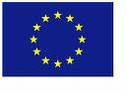 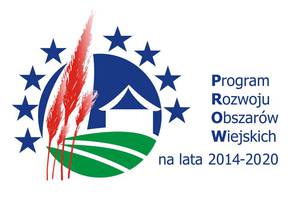 Załącznik nr 1 do Zapytania ofertowego Zamawiający:                                                                                              Gmina PokrzywnicaAl. Jana Pawła II 106-121 PokrzywnicaFORMULARZ OFERTOWY WYKONAWCYdo zapytania ofertowego znak RI.271.2.2.2018Dane dotyczące WykonawcyNazwa:  ………………………………………………………………………………………………………………………………………………..Siedziba:  ……………………………………………………………………………………………………………………………………………..Adres poczty elektronicznej: ………………………………………………………………………………………………………………..Numer telefonu: ………………………………………………………   Numer faksu: …………………………………………………..Numer REGON: ………………………………………………………..  Numer NIP:  …………………………………………………….Osoba/osoby do kontaktów z zamawiającym:  …………………………………………………………………………………….Tel. Komórkowy: ……………………………………………………. E-mail: ……………………………………………………………….W odpowiedzi na zapytanie ofertowe z dnia 17 lipca 2017 r. na ,  na zadanie pn.„ „Budowa kanalizacji sanitarnej grawitacyjno-tłocznej w miejscowości Pokrzywnica, etap 1 wraz z siecią wodociągową w miejscowości Pogorzelec w gminie Pokrzywnica ”, oferuję realizację zamówienia zgodnie z wymogami, warunkami i terminami określonymi w zapytaniu ofertowym za cenę:Cena netto  ……………………………………………. zł(słownie:  …………………………………………………………………………………..)Podatek VAT  ……………………………………… .. złCena brutto  ………………………………………….. zł(słownie: ………………………………………………………………………………....)	Deklarowany przez Wykonawcę okres gwarancji na roboty budowlane będące przedmiotem zamówienia wynosi - ………. miesięcy 1)– Wymagany okres gwarancji wynosi minimum 36 miesięcy, 48 miesięcy, nie więcej niż 60 miesięcyOświadczamy, że:Zobowiązujemy się wykonać zamówienie w terminie do dnia 30.04.2019 r. Termin płatności faktury: 30 dniFirma nasza spełnia wszystkie warunki określone w specyfikacji istotnych warunków zamówienia oraz dołączamy wymagane oświadczenia potwierdzające spełnienie tych warunków;W przypadku wyboru naszej oferty zobowiązujemy się wnieść zabezpieczenie należytego wykonania umowy w wysokości 10 % ceny całkowitej podanej w ofercie.Zamówienie zrealizuję/my własnymi siłami/ z wykorzystaniem zasobów innych podmiotów/ z udziałem Podwykonawców * w części dotyczącej: (* niepotrzebne skreślić)Oświadczenia Wykonawcy:Oświadczam, że zapoznałem się z treścią Zapytania ofertowego i  nie wnoszę do niego  zastrzeżeń oraz zdobyłem konieczne informacje do przygotowania oferty i zobowiązuję się spełnić wszystkie wymagania Zamawiającego wymienione w zapytaniu i we wszystkich załącznikach do niego.Oświadczam, że za związanego niniejszą ofertą przez 30 dni od dnia upływu terminu składania ofert.Oświadczam, że załączony do zapytania ofertowego projekt umowy został przeze mnie zaakceptowany bez zastrzeżeń i zobowiązuję się w przypadku wyboru mojej oferty do zawarcia umowy w miejscu i terminie wyznaczonym przez zamawiającego.Oferowany przez nas przedmiot zamówienia spełnia wymagania określone w zapytaniu ofertowym.Zobowiązujemy się do wykonania zamówienia w terminie oraz w sposób zgodny z warunkami i wymaganiami określonymi w zapytaniu ofertowym oraz załącznikach do niego.Oferta została złożona na …………………ponumerowanych stronach. Do oferty dołączono następujące oświadczenia/dokumenty :......................................................................................................................................................................................................................................................................................................…….………………., dnia ……..…….……. r. (miejscowość)							      …...............................................Podpis osób uprawnionych do składania świadczeń woli w imieniu Wykonawcy oraz pieczątka / pieczątki		Lp.Rodzaj i zakres powierzonej części zamówieniaWartość brutto12